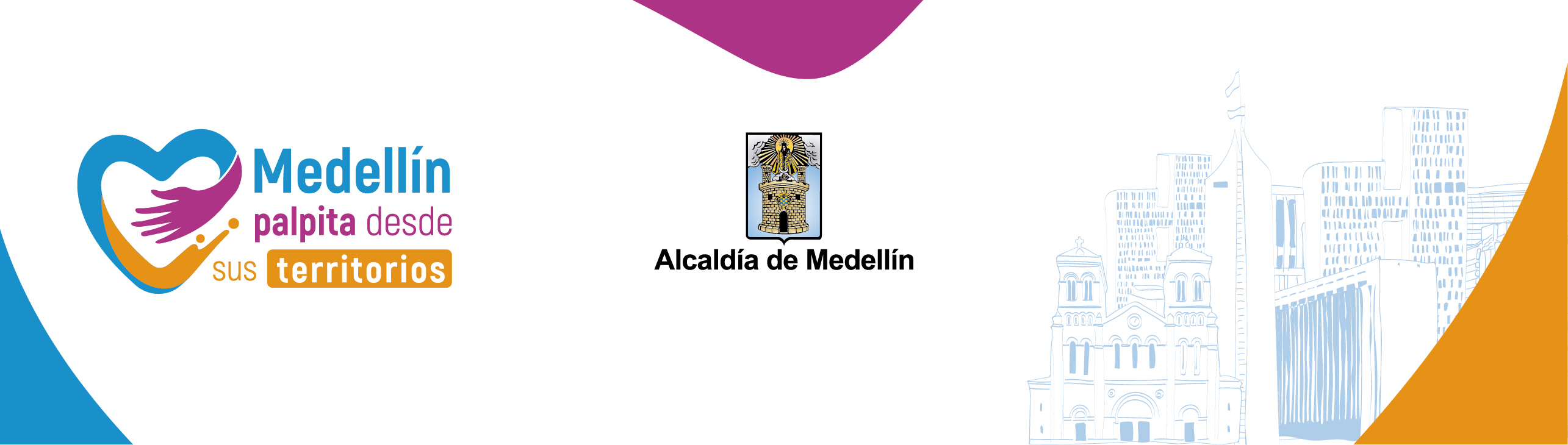 CARTA DE CONFORMACIÓN DE GRUPOSeñoresSecretaría de ComunicacionesAlcaldía de MedellínConvocatoria: Estrategias de Comunicación para la Movilización, 2020. Medellín Palpita desde sus TerritoriosAsunto: Conformación de grupo para la Convocatoria “Estrategias de Comunicación para la Movilización, 2020.”Los suscritos, manifestamos por medio de este documento, que conformamos un grupo y hemos decidido participar en la convocatoria de referencia, para lo cual afirmamos conocer las condiciones de ella y para efectos del proceso designamos como representante a: ________________________________________________________________, identificado con Cédula de Ciudadanía No: ______________________________, quien está expresamente facultado para firmar, presentar la propuesta y, en caso de resultar ganadores, firmar los documentos necesarios y además, tomar todas las decisiones que fueren necesarias.Además, manifestamos que ninguno de los integrantes del grupo está incurso en las limitantes establecidas en la convocatoria.En constancia, se firma en ____________________________, a los ______ días del mes de __________________ del año 2020 por todos los integrantes del grupo, incluyendo la del representante designado.Notas:El presente documento sólo es válido con la totalidad de las firmas.Los nombres relacionados en el presente documento deben coincidir con los inscritos en el formulario y con los documentos de identidad aportados.Los integrante del grupo conformado deberán cada uno los documentos administrativos solicitados en la presente convocatoria.Nombres completos (tal como aparecen en el documento de identidad)Tipo de documentoNo. de IdentificaciónRol dentro del grupoMedio o proceso de comunicación al que perteneceFirma